Подтверждаю свое согласие на предоставление редакционной коллегией сборников материалов по итогам Всероссийской научно-практической конференции «Технологии маркетинга, бренд-менеджмента и рекламы» персональных данных обо мне (в пределах переданной авторской заявки), а также метаданных обо всех статьях (тезисах докладов) с моим авторством или соавторством (название, сведения об авторах, аннотация, ключевые слова, библиографический список литературы), которые опубликованы или будут опубликованы в сборниках материалов указанного научного мероприятия, в Научную электронную библиотеку (НЭБ) для помещения в базу данных Российского индекса научного цитирования (РИНЦ), обработки и широкого распространения.Согласен (на)________________   подписьНаучный руководитель ____________________________     _____________________               ФИО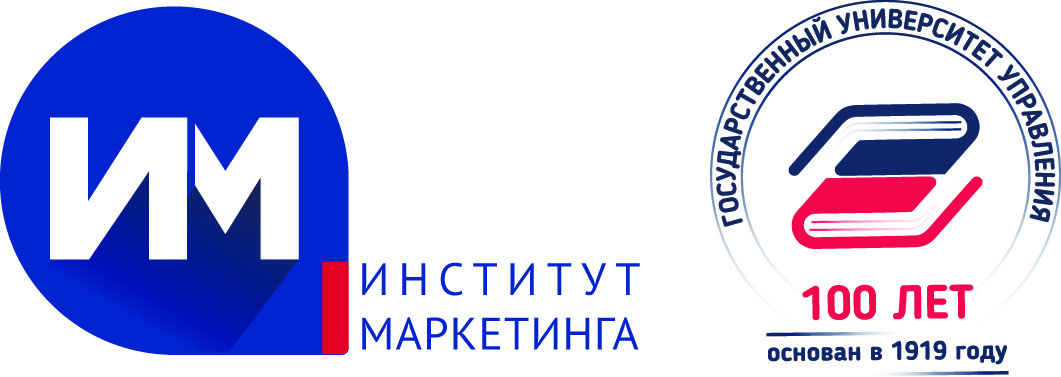 ГОСУДАРСТВЕННЫЙ УНИВЕРСИТЕТ УПРАВЛЕНИЯЗАЯВКАна участие во Всероссийской научно-практической конференцииЗАЯВКАна участие во Всероссийской научно-практической конференцииТЕХНОЛОГИИ МАРКЕТИНГА, БРЕНД-МЕНЕДЖМЕНТА И РЕКЛАМЫТЕХНОЛОГИИ МАРКЕТИНГА, БРЕНД-МЕНЕДЖМЕНТА И РЕКЛАМЫФИОВУЗ ФГБОУ ВО «Государственный университет управления» _______________________________________________________________ИнститутВыпускающая кафедра маркетинг маркетинг услуг и бренд-менеджмент реклама и связи с общественностью _______________________________________________________________Уровень обучения  бакалавриат магистратураГод обученияТема докладаНаименование секции маркетинг бренд-менеджмент реклама и связи с общественностью